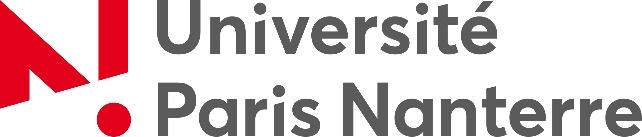 PRIX DE L’ENGAGEMENT DES PERSONNELSFORMULAIRE DE CANDIDATURELE PORTEUR DU PROJETNom : …………………………………………………………………………….Prénom : …………………………………………………………………………Adresse : ………………………………………………………………………..…………………………………………………………………………………………………………………………………………………………………………Courrier électronique : …………………………………………………………Téléphone : ……………………………………………………………………..Nº Sécurité sociale : ……………………………………………………………□ Personnel enseignantUFR : ……………………………………………………………………………□ Personnel BIATSSService ou UFR : ………………………………………………………………LE PROJETTitre du projet : ………………………………………………………………….…………………………………………………………………………………….Date(s) du projet : ………………………………………………………………Lieu(x) précis : ………………………………………………………………….Publics cibles et nombre de personnes touchées : ………………………..……………………………………………………………………………………Descriptif détaillé du projet (max. 1000 mots) :Présentation de l’action …………………………………………………………………………………….…………………………………………………………………………………….…………………………………………………………………………………….…………………………………………………………………………………….…………………………………………………………………………………….…………………………………………………………………………………….…………………………………………………………………………………….…………………………………………………………………………………….…………………………………………………………………………………….………………………………………………………………………………………………………………………………………………………………………………………………………………………………………………………………Quels sont les objectifs de votre action ?…………………………………………………………………………………….…………………………………………………………………………………….…………………………………………………………………………………...………………………………………………………………………………………………………………………………………………………………………………………………………………………………………………………………Comment l’action a été concrètement organisée ?………………………………………………………………………………………………………………………………………………………………………………………………………………………………………………………………………………………………………………………………………………………………………………………………………………………………………………………………………………………………………………………………………………………………………………………………………………………………………………………………………………………………………….…………………………………………………………………………………….…………………………………………………………………………………….…………………………………………………………………………………….…………………………………………………………………………………….…………………………………………………………………………………….Quel est votre bilan ? …………………………………………………………………………………….…………………………………………………………………………………….…………………………………………………………………………………….…………………………………………………………………………………….…………………………………………………………………………………….…………………………………………………………………………………….…………………………………………………………………………………….…………………………………………………………………………………….…………………………………………………………………………………….Objectifs de développement durable (ODD) intégrés (cochez jusqu’à 3 cases) : ☐ Partenariats pour des objectifs mondiauxComment le projet intègre le(s) objectif(s) de développement durable sélectionné(s) ? (max. 300 mots)…………………………………………………………………………………..…………………………………………………………………………………..…………………………………………………………………………………..…………………………………………………………………………………..………………………………………………………………………………….…………………………………………………………………………………….…………………………………………………………………………………….…………………………………………………………………………………….…………………………………………………………………………………….…………………………………………………………………………………….…………………………………………………………………………………….…………………………………………………………………………………….…………………………………………………………………………………….…………………………………………………………………………………….…………………………………………………………………………………….…………………………………………………………………………………….…………………………………………………………………………………….……………………………………………………………………………………TÉMOIN DE L’ENGAGEMENT Le témoin est susceptible d’être contacté par les organisateurs du prix. Nom : ……………………………………………………………………………..Prénom : …………………………………………………………………………Qualité : ………………………………………………………………………….Courrier électronique : ………………………………………………………….Téléphone : ……………………………………………………………………..PIÈCES À JOINDRE•        Copie recto-verso d’un document d’identité•        Copie de la carte Izly•	Une lettre de motivation pour postuler au concours (max. 500 mots)•	Pour les membres d’une association, attestation d’engagement signée par le responsable de l’association certifiant leur rôle et leur participation active dans la mise en place du projet + cordonnées•	Photos libres de droit illustrant le projet (le cas échéant)•	Témoignage soit d’une personne ayant bénéficié de l’action soit d’une diffusion dans les médias (presse, blog, radio)☐ Eradication de la pauvreté   ☐ Lutte contre la faim☐ Accès à la santé     ☐ Accès à une éducation de qualité☐ Egalité entre les sexes    ☐ Accès à l’eau salubre et à l’assainissement☐ Recours aux énergies renouvelables☐ Accès à des emplois décents☐ Innovation et infrastructures                    ☐ Réduction des inégalités☐ Villes et communautés durables☐ Une consommation et une production responsables	☐ Lutte contre le changement climatique☐ Protection de la faune et de la flore aquatiques	☐ Protection de la faune et de la flore terrestres☐ Justice et paix